$1,000.00SCHNAIBLE – STANGLMILWAUKEE STREET, JAVA MILW LAND CO’S 2ND ADDN N ½ LOT 8 & ALL LOTS 9 & 10 BLOCK 14RECORD #4083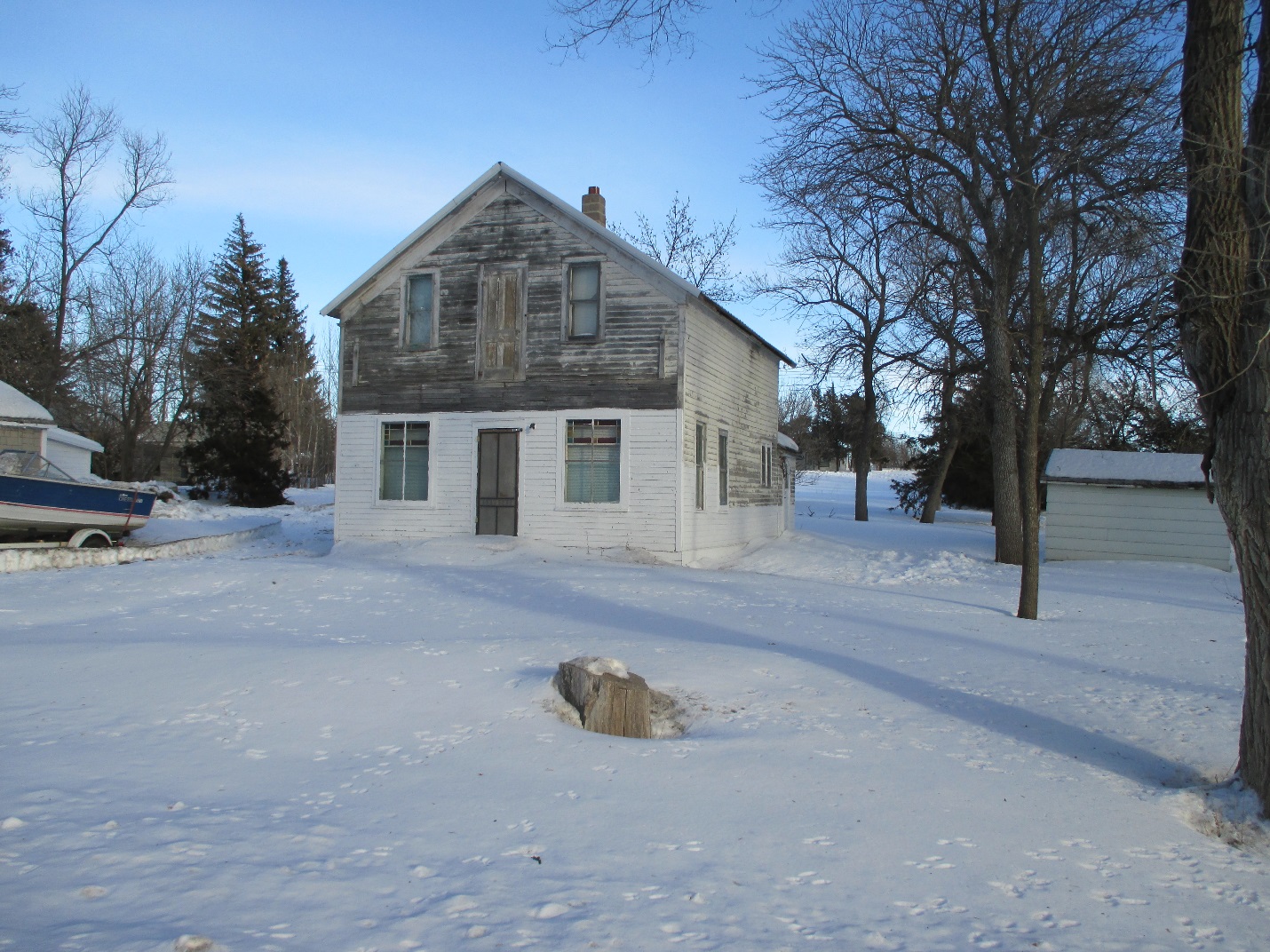 LOT SIZE 125’ X 140’                                          GROUND FLOOR 572 SQ FTSINGLE FAMILY – 1 ½ STORY                            TOTAL AREA 858 SQ FTBELOW AVERAGE QUALITY & CODITION                 NO BASEMENTBUILT IN 1910                                                                5 BEDROOMSSOLD ON 12/2/19 FOR $1,000                                   1 BATHASSESSED IN 2019 AT $2,620                     ATTACHED GARAGE 480 SQ FTSOLD IN 2015 FOR $1,500ASSESSED IN 2015 AT $2,385                               RECORD #4083